Памятка для участников математического турнираПробный тур   открыт       до 29 октября 14.00Ссылка  на вход на пробный тур  https://onlinetestpad.com/gxnllzou7endo  Основной тур состоится   12 ноября 2022 года  с 15.00-17.00.    Ссылка на вход на основной тур      https://onlinetestpad.com/csvpdd76mn22w   Перед началом олимпиады открывается инструкция, которую необходимо внимательно прочитать.Убедительно просим участников не писать букву класса ( это существенно затрудняет обработку результатов). 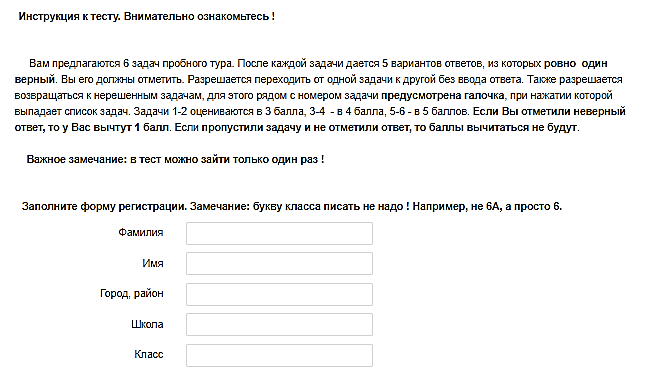 В тесте существует навигация  по задачам: рядом с номером задачи есть галочка, при нажатии на которую открывается список задач.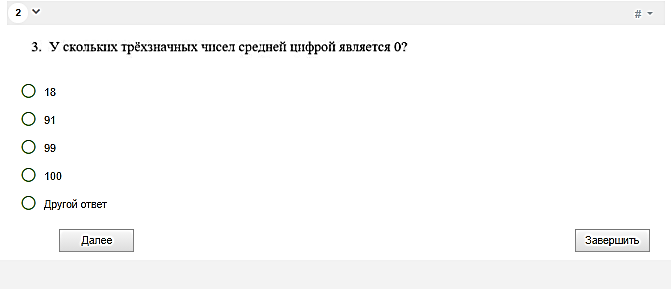 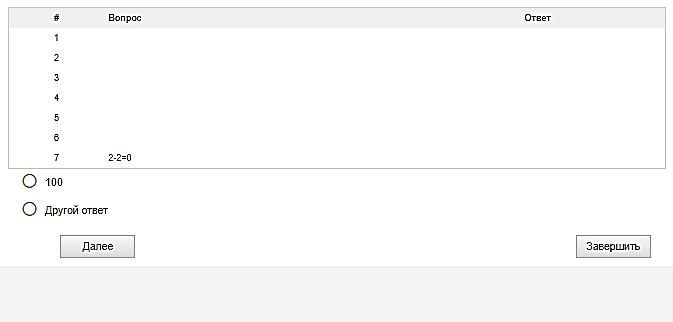 Аналогичная инструкция выложена и перед началом основного тура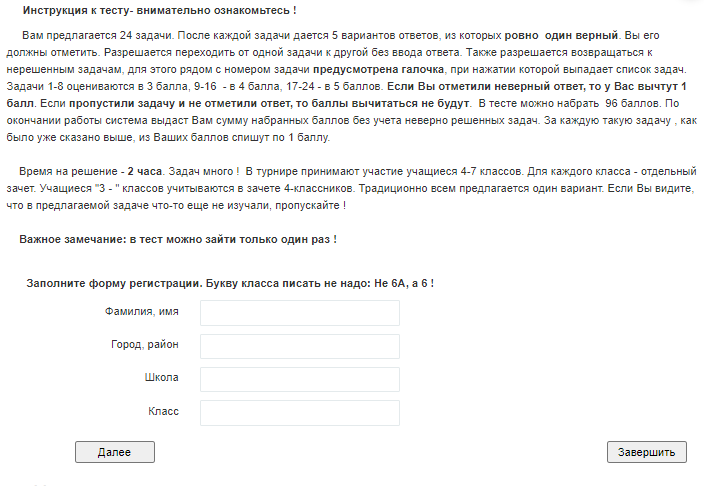 